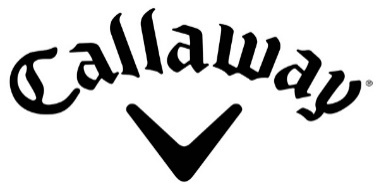 CLASSICHampton Invitational 2017Draw – Day Two - Sunday, August 27thPlayer 1Player 2Player 1Player 28:00Maurice GracePaul LeonardMurray NutterKevin Lingley8:10Dave DempsterSteve ClarkJohn LockhartBrian Duplessis8:20Glendon MacLeanMurray GarnettAubrey LeBlancDave Garnett8:30Craig MillsShawn MillerJames SinclairTravis Young8:40Jean MainvilleMarc RobichaudSteve LeBlancSteve Toombs8:50Gary ShawMarcel SavoieJim LondonBrian Sleath9:00Charl ChristensenTom ButlerTerry PhillipsKent Demerchant9:10Dan HurleyJoe AlexanderGary BreenTerry Breen9:20Dave HubbardSid PowellKevin LambKevin Thorne9:30Mike BreenPierre BouletGary SwainBob McIntyre9:40Gary MelansonMike HosfordPat GaraganGeorge Watson9:50Tommy DunnJason KiervinTim DunnJim Godin10:0010:10Roy BillingsleyChris FlemingGreg CollinsJason Magee10:20Chris LohnesJosh LockeKris McCaustlinGary Limkilde10:30Bryce MillerCameron MillerGerry SnodgrassMatt Garnett10:40Alech MoreauTrevor SeelyDax PattisonJordan Weir10:50Chris HubbardJake RichardsonOdeen WhitterJeremy Salgado11:00Tim DewarBryan MunnRyan PriceSteve McCluskey11:10Andrew CampbellJohn BrownJerry DelaneyGreg Connolly11:20Bob VaughanGrant MacDougallNick BascoAndrew Savoie11:30Nick RitchieKeegan MillerNeil RobertsJosh McHugh11:40Tim McRaeRyan AllabyDave ByronScott Robart11:50Brett WattChris McGrathDoug MalcolmRichard Baker12:00Doug NutterTravis GrayDana LohnesJason Snow12:10Mike ByrneAndy SavoyBraden DuffleyMatt Mason12:20Bill WalshMike MasonKevin McAllisterTed Carroll12:30Peter McCarthyNick EarleTodd WalshGreg O’Neill12:40Greg SteeleJosh HurleyPat LivingstonDylan Fitzherbert